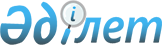 Глубокое аудандық мәслихатының 2019 жылғы 23 желтоқсандағы № 37/2-VІ "2020-2022 жылдарға арналған Глубокое аудандық бюджет туралы" шешіміне өзгерістер мен толықтыру енгізу туралы
					
			Күшін жойған
			
			
		
					Шығыс Қазақстан облысы Глубокое аудандық мәслихатының 2020 жылғы 28 сәуірдегі № 42/2-VI шешімі. Шығыс Қазақстан облысының Әділет департаментінде 2020 жылғы 30 сәуірде № 7034 болып тіркелді. Күші жойылды - Шығыс Қазақстан облысы Глубокое аудандық мәслихатының 2020 жылғы 28 желтоқсандағы № 55/2-VI шешімімен
      Ескерту. Күші жойылды - Шығыс Қазақстан облысы Глубокое аудандық мәслихатының 28.12.2020 № 55/2-VI шешімімен (01.01.2021 бастап қолданысқа енгізіледі).

      ЗҚАИ-ның ескертпесі.

      Құжаттың мәтінінде түпнұсқаның пунктуациясы мен орфографиясы сақталған.
      Қазақстан Республикасының 2008 жылғы 4 желтоқсандағы Бюджеттік кодексінің 109-бабына, Қазақстан Республикасының 2001 жылғы 23 қаңтардағы "Қазақстан Республикасындағы жергілікті мемлекеттік басқару және өзін-өзі басқару туралы" Заңының 6 - бабы 1 - тармағының 1) тармақшасына, ""2020-2022 жылдарға арналған облыстық бюджет туралы" Шығыс Қазақстан облыстық мәслихатының 2019 жылғы 13 желтоқсандағы № 35/389-VІ шешіміне өзгерістер және толықтырулар енгізу туралы" Шығыс Қазақстан облыстық мәслихатының 2020 жылғы 22 сәуірдегі № 38/424-VІ шешіміне (Нормативтік құқықтық актілерді мемлекеттік тіркеу тізілімінде № 6993 болып тіркелген) сәйкес, Глубокое аудандық мәслихаты ШЕШІМ ҚАБЫЛДАДЫ:
      1. Глубокое аудандық мәслихатының 2019 жылғы 23 желтоқсандағы № 37/2-VІ "2020-2022 жылдарға арналған Глубокое аудандық бюджет туралы" шешіміне (Нормативтік құқықтық актілерді мемлекеттік тіркеу тізілімінде № 6470 болып тіркелген, 2020 жылғы 10 қаңтарда Қазақстан Республикасының нормативтік құқықтық актілерінің Эталондық бақылау банкінде электрондық түрде жарияланған) келесі өзгерістер мен толықтыру енгізілсін:
      1 - тармақ келесі редакция жазылсын:
      "1. 2020-2022 жылдарға арналған Глубокое аудандық бюджеті тиісінше 1, 2 және 3 қосымшаларға сәйкес, оның ішінде 2020 жылға арналған келесі көлемдерде бекітілсін:
      1) кірістер – 10302788,4 мың теңге, оның ішінде:
      салықтық түсімдер – 2421564 мың теңге;
      салықтық емес түсімдер – 12713 мың теңге;
      негізгі капиталды сатудан түсетін түсімдер – 17250 мың теңге;
      трансферттер түсімі – 7851261,4 мың теңге;
      2) шығындар – 10695073,3 мың теңге;
      3) таза бюджеттік кредиттеу – 385627 мың теңге, оның ішінде:
      бюджеттік кредиттер - 433355 мың теңге;
      бюджеттік кредиттерді өтеу - 47728 мың теңге;
      4) қаржы активтерімен операциялар бойынша сальдо - 0 мың теңге, оның ішінде:
      қаржы активтерін сатып алу - 0 мың теңге;
      мемлекеттің қаржы активтерін сатудан түсетін түсімдер - 0 мың теңге;
      5) бюджет тапшылығы (профициті) - -777911,9 мың теңге;
      6) бюджет тапшылығын қаржыландыру (профицитін пайдалану) – 777911,9 мың теңге, оның ішінде:
      қарыздар түсімі – 607946 мың теңге;
      қарыздарды өтеу – 47728 мың теңге;
      бюджет қаражатының пайдаланылатын қалдықтары – 217693,9 мың теңге.";
      4-тармақ келесі редакцияда жазылсын:
      "4. 2015 жылғы 23 қарашадағы Қазақстан Республикасы Еңбек кодексінің 139-бабына сәйкес, азаматтық қызметшілер болып табылатын және ауылдық жерде жұмыс iстейтiн әлеуметтiк қамсыздандыру, бiлiм беру, мәдениет, спорт саласындағы мамандарға бюджет қаражаты есебiнен қызметтiң осы түрлерiмен қалалық жағдайда айналысатын азаматтық қызметшiлердiң айлықақыларымен және мөлшерлемелерімен салыстырғанда жиырма бес пайызға жоғарылатылған лауазымдық айлықақылар мен тарифтiк мөлшерлемелер ескерілсін.
      Азаматтық қызметшілер болып табылатын және ауылдық жерде жұмыс iстейтiн әлеуметтiк қамсыздандыру, бiлiм беру, мәдениет, спорт саласындағы мамандар лауазымдарының тiзбесiн жергiлiктi өкiлдi органмен келiсу бойынша жергiлiктi атқарушы орган айқындайды.";
      6-тармақ келесі редакцияда жазылсын:
      "6. Аудандық бюджетте облыстық бюджеттен нысаналы трансферттер 547360 мың теңге сомасында ескерілсін, оның ішінде:
      ағымдағы нысаналы трансферттер 226790 мың теңге сомасында;
      дамытуға нысаналы трансферттер 320570 мың теңге сомасында.";
      7-тармақ келесі редакцияда жазылсын:
      "7. Аудандық бюджетте республикалық бюджеттен нысаналы трансферттер 3029591,8 мың теңге сомасында ескерілсін, оның ішінде:
      ағымдағы нысаналы трансферттер 1654231,8 мың теңге сомасында;
      дамытуға нысаналы трансферттер 1375360 мың теңге сомасында.";
      келесі мазмұндағы 8-1-тармақпен толықтырылсын:
      "8-1. Аудандық бюджетте облыстық бюджеттен Жұмыспен қамтудың жол картасы шеңберіндегі шараларды қаржыландыру үшін бюджеттік кредиттер 329591 мың теңге сомасында ескерілсін.";
      1 қосымша осы шешімнің қосымшасына сәйкес келесі редакцияда жазылсын.
      2. Осы шешім 2020 жылдың 1 қаңтарынан бастап қолданысқа енгізіледі. 2020 жылға арналған Глубокое аудандық бюджет
					© 2012. Қазақстан Республикасы Әділет министрлігінің «Қазақстан Республикасының Заңнама және құқықтық ақпарат институты» ШЖҚ РМК
				
      Сессия  торағасы 

Г.  Абильмажинова

      Глубокое  аудандық мәслихатының хатшысы 

А.  Баймульдинов
Глубокое 
аудандық мәслихатының 
2020 жылғы 28 сәуірдегі 
№ 42/2-VІ шешіміне қосымшаГлубокое 
аудандық мәслихатының 
2019 жылғы 23 желтоқсандағы 
№ 37/2-VІ шешіміне 1 қосымша
Санаты
Санаты
Санаты
Санаты
Сомасы, мың теңге
Сыныбы
Сыныбы
Сыныбы
Сомасы, мың теңге
Ішкі сыныбы
Ішкі сыныбы
Сомасы, мың теңге
Атауы
Сомасы, мың теңге
1
2
3
4
5
I. Кірістер
10302788,4
Меншікті кірістер
2451527
1
Салықтық түсімдер
2421564
01
Табыс салығы
1176737
1
Корпоративтік табыс салығы
288082
2
Жеке табыс салығы
888655
03
Әлеуметтiк салық
673602
1
Әлеуметтік салық
673602
04
Меншiкке салынатын салықтар
480537
1
Мүлiкке салынатын салықтар
465278
3
Жер салығы
15000
5
Бірыңғай жер салығы
259
05
Тауарларға, жұмыстарға және қызметтерге салынатын iшкi салықтар
81488
2
Акциздер
14581
3
Табиғи және басқа да ресурстарды пайдаланғаны үшiн түсетiн түсiмдер
51710
4
Кәсiпкерлiк және кәсiби қызметтi жүргiзгенi үшiн алынатын алымдар
15197
08
Заңдық маңызы бар әрекеттерді жасағаны және (немесе) оған уәкілеттігі бар мемлекеттік органдар немесе лауазымды адамдар құжаттар бергені үшін алынатын міндетті төлемдер
9200
1
Мемлекеттік баж
9200
2
Салықтық емес түсiмдер
12713
01
Мемлекеттік меншіктен түсетін кірістер
3147
5
Мемлекет меншігіндегі мүлікті жалға беруден түсетін кірістер
3056
7
Мемлекеттік бюджеттен берілген кредиттер бойынша сыйақылар
56
9
Мемлекеттік меншіктен түсетін басқа да кірістер
35
04
Мемлекеттік бюджеттен қаржыландырылатын, сондай-ақ Қазақстан Республикасы Ұлттық Банкінің бюджетінен (шығыстар сметасынан) ұсталатын және қаржыландырылатын мемлекеттік мекемелер салатын айыппұлдар, өсімпұлдар, санкциялар, өндіріп алулар
797
1
Мұнай секторы ұйымдарынан түсетін түсімдерді қоспағанда, мемлекеттік бюджеттен қаржыландырылатын, сондай-ақ Қазақстан Республикасы Ұлттық Банкінің бюджетінен (шығыстар сметасынан) ұсталатын және қаржыландырылатын мемлекеттік мекемелер салатын айыппұлдар, өсімпұлдар, санкциялар, өндіріп алулар
797
06
Басқа да салықтық емес түсiмдер
8769
1
Басқа да салықтық емес түсiмдер
8769
3
Негізгі капиталды сатудан түсетін түсімдер
17250
03
Жердi және материалдық емес активтердi сату
17250
1
Жерді сату
15750
2
Материалдық емес активтерді сату 
1500
4
Трансферттер түсімі
7851261,4
01
Мемлекеттiк басқарудың төменгі тұрған органдарынан түсетiн трансферттер
528,6
3
Аудандық маңызы бар қалалар, ауылдар, кенттер, ауылдық округтер бюджеттерінен түсетін трансферттер
528,6
02
Мемлекеттiк басқарудың жоғары тұрған органдарынан түсетiн трансферттер
7850732,8
2
Облыстық бюджеттен түсетiн трансферттер
7850732,8
Функционалдық топ
Функционалдық топ
Функционалдық топ
Функционалдық топ
Функционалдық топ
Сомасы,

мың теңге
Функционалдық кіші топ
Функционалдық кіші топ
Функционалдық кіші топ
Функционалдық кіші топ
Сомасы,

мың теңге
Бағдарлама әкімшісі
Бағдарлама әкімшісі
Бағдарлама әкімшісі
Сомасы,

мың теңге
Бағдарлама
Бағдарлама
Сомасы,

мың теңге
Атауы
Сомасы,

мың теңге
1
2
3
4
5
6
II. Шығындар
10695073,3
01
Жалпы сипаттағы мемлекеттiк қызметтер 
391986
1
Мемлекеттiк басқарудың жалпы функцияларын орындайтын өкiлдi, атқарушы және басқа органдар
170208
112
Аудан (облыстық маңызы бар қала) мәслихатының аппараты
20466
001
Аудан (облыстық маңызы бар қала) мәслихатының қызметін қамтамасыз ету жөніндегі қызметтер
20370
003
Мемлекеттік органның күрделі шығыстары
96
122
Аудан (облыстық маңызы бар қала) әкімінің аппараты
149742
001
Аудан (облыстық маңызы бар қала) әкімінің қызметін қамтамасыз ету жөніндегі қызметтер
125913
003
Мемлекеттік органның күрделі шығыстары
499
113
Төменгі тұрған бюджеттерге берілетін нысаналы ағымдағы трансферттер
23330
2
Қаржылық қызмет
30120
452
Ауданның (облыстық маңызы бар қаланың) қаржы бөлімі
30120
001
Ауданның (облыстық маңызы бар қаланың) бюджетін орындау және коммуналдық меншігін басқару саласындағы мемлекеттік саясатты іске асыру жөніндегі қызметтер
27163
003
Салық салу мақсатында мүлікті бағалауды жүргізу
2861
018
Мемлекеттік органның күрделі шығыстары
96
5
Жоспарлау және статистикалық қызмет
28784
453
Ауданның (облыстық маңызы бар қаланың) экономика және бюджеттік жоспарлау бөлімі
28784
001
Экономикалық саясатты, мемлекеттік жоспарлау жүйесін қалыптастыру және дамыту саласындағы мемлекеттік саясатты іске асыру жөніндегі қызметтер
28688
004
Мемлекеттік органның күрделі шығыстары
96
9
Жалпы сипаттағы өзге де мемлекеттiк қызметтер
162874
458
Ауданның (облыстық маңызы бар қаланың) тұрғын үй-коммуналдық шаруашылығы, жолаушылар көлігі және автомобиль жолдары бөлімі
96983
001
Жергілікті деңгейде тұрғын үй-коммуналдық шаруашылығы, жолаушылар көлігі және автомобиль жолдары саласындағы мемлекеттік саясатты іске асыру жөніндегі қызметтер
35887
013
Мемлекеттік органның күрделі шығыстары
96
113
Төменгі тұрған бюджеттерге берілетін нысаналы ағымдағы трансферттер
61000
472
Ауданның (облыстық маңызы бар қаланың) құрылыс, сәулет және қала құрылысы бөлімі
50000
040
Мемлекеттік органдардың объектілерін дамыту
50000
493
Ауданның (облыстық маңызы бар қаланың) кәсіпкерлік, өнеркәсіп және туризм бөлімі
15891
001
Жергілікті деңгейде кәсіпкерлікті, өнеркәсіпті және туризмді дамыту саласындағы мемлекеттік саясатты іске асыру жөніндегі қызметтер
15795
003
Мемлекеттік органның күрделі шығыстары 
96
02
Қорғаныс
238344
1
Әскери мұқтаждар
12113
122
Аудан (облыстық маңызы бар қала) әкімінің аппараты
12113
005
Жалпыға бірдей әскери міндетті атқару шеңберіндегі іс-шаралар
12113
2
Төтенше жағдайлар жөнiндегi жұмыстарды ұйымдастыру
226231
122
Аудан (облыстық маңызы бар қала) әкімінің аппараты
226231
006
Аудан (облыстық маңызы бар қала) ауқымындағы төтенше жағдайлардың алдын алу және оларды жою
225631
007
Аудандық (қалалық) ауқымдағы дала өрттерінің, сондай-ақ мемлекеттік өртке қарсы қызмет органдары құрылмаған елдi мекендерде өрттердің алдын алу және оларды сөндіру жөніндегі іс-шаралар
600
03
Қоғамдық тәртіп, қауіпсіздік, құқықтық, сот, қылмыстық-атқару қызметі
460
9
Қоғамдық тәртіп және қауіпсіздік саласындағы өзге де қызметтер
460
458
Ауданның (облыстық маңызы бар қаланың) тұрғын үй-коммуналдық шаруашылығы, жолаушылар көлігі және автомобиль жолдары бөлімі
460
021
Елдi мекендерде жол қозғалысы қауiпсiздiгін қамтамасыз ету
460
04
Бiлiм беру
6166449
1
Мектепке дейiнгi тәрбие және оқыту
508048
464
Ауданның (облыстық маңызы бар қаланың) білім бөлімі
508048
009
Мектепке дейінгі тәрбие мен оқыту ұйымдарының қызметін қамтамасыз ету
278150
040
Мектепке дейінгі білім беру ұйымдарында мемлекеттік білім беру тапсырысын іске асыруға
229898
2
Бастауыш, негізгі орта және жалпы орта білім беру
5487572
464
Ауданның (облыстық маңызы бар қаланың) білім бөлімі
5355682
003
Жалпы білім беру
4997449
006
Балаларға қосымша білім беру 
358233
465
Ауданның (облыстық маңызы бар қаланың) дене шынықтыру және спорт бөлімі
131890
017
Балалар мен жасөспірімдерге спорт бойынша қосымша білім беру
131890
9
Бiлiм беру саласындағы өзге де қызметтер
170829
464
Ауданның (облыстық маңызы бар қаланың) білім бөлімі
170829
001
Жергілікті деңгейде білім беру саласындағы мемлекеттік саясатты іске асыру жөніндегі қызметтер
25127
005
Ауданның (облыстық маңызы бар қаланың) мемлекеттік білім беру мекемелер үшін оқулықтар мен оқу-әдiстемелiк кешендерді сатып алу және жеткізу
79680
007
Аудандық (қалалық) ауқымдағы мектеп олимпиадаларын және мектептен тыс іс-шараларды өткiзу
3471
015
Жетім баланы (жетім балаларды) және ата-аналарының қамқорынсыз қалған баланы (балаларды) күтіп-ұстауға қамқоршыларға (қорғаншыларға) ай сайынғы ақшалай қаражат төлемі
29585
022
Жетім баланы (жетім балаларды) және ата-анасының қамқорлығынсыз қалған баланы (балаларды) асырап алғаны үшін Қазақстан азаматтарына біржолғы ақша қаражатын төлеуге арналған төлемдер
795
023
Әдістемелік жұмыс
32171
06
Әлеуметтiк көмек және әлеуметтiк қамсыздандыру
767021,8
1
Әлеуметтiк қамсыздандыру 
191736
451
Ауданның (облыстық маңызы бар қаланың) жұмыспен қамту және әлеуметтік бағдарламалар бөлімі
183027
005
Мемлекеттік атаулы әлеуметтік көмек 
183027
4464
Ауданның (облыстық маңызы бар қаланың) білім бөлімі
8709
030
Патронат тәрбиешілерге берілген баланы (балаларды) асырап бағу
8709
2
Әлеуметтiк көмек
517781,8
451
Ауданның (облыстық маңызы бар қаланың) жұмыспен қамту және әлеуметтік бағдарламалар бөлімі
517781,8
002
Жұмыспен қамту бағдарламасы
183089
004
Ауылдық жерлерде тұратын денсаулық сақтау, білім беру, әлеуметтік қамтамасыз ету, мәдениет, спорт және ветеринар мамандарына отын сатып алуға Қазақстан Республикасының заңнамасына сәйкес әлеуметтік көмек көрсету
57200
006
Тұрғын үйге көмек көрсету 
719
007
Жергілікті өкілетті органдардың шешімі бойынша мұқтаж азаматтардың жекелеген топтарына әлеуметтік көмек
99797,8
010
Үйден тәрбиеленіп оқытылатын мүгедек балаларды материалдық қамтамасыз ету
3857
014
Мұқтаж азаматтарға үйде әлеуметтiк көмек көрсету
101989
017
Оңалтудың жеке бағдарламасына сәйкес мұқтаж мүгедектердi мiндеттi гигиеналық құралдармен қамтамасыз ету, қозғалуға қиындығы бар бірінші топтағы мүгедектерге жеке көмекшінің және есту бойынша мүгедектерге қолмен көрсететiн тіл маманының қызметтерін ұсыну
26527
023
Жұмыспен қамту орталықтарының қызметін қамтамасыз ету
44603
9
Әлеуметтiк көмек және әлеуметтiк қамтамасыз ету салаларындағы өзге де қызметтер
57504
451
Ауданның (облыстық маңызы бар қаланың) жұмыспен қамту және әлеуметтік бағдарламалар бөлімі
57504
001
Жергілікті деңгейде халық үшін әлеуметтік бағдарламаларды жұмыспен қамтуды қамтамасыз етуді іске асыру саласындағы мемлекеттік саясатты іске асыру жөніндегі қызметтер 
38323
011
Жәрдемақыларды және басқа да әлеуметтік төлемдерді есептеу, төлеу мен жеткізу бойынша қызметтерге ақы төлеу
3134
021
Мемлекеттік органның күрделі шығыстары
96
050
Қазақстан Республикасында мүгедектердің құқықтарын қамтамасыз етуге және өмір сүру сапасын жақсарту
15699
067
Ведомстволық бағыныстағы мемлекеттік мекемелер мен ұйымдардың күрделі шығыстары
252
07
Тұрғын үй-коммуналдық шаруашылық
1140646
1
Тұрғын үй шаруашылығы
145402
472
Ауданның (облыстық маңызы бар қаланың) құрылыс, сәулет және қала құрылысы бөлімі
145402
003
Коммуналдық тұрғын үй қорының тұрғын үйін жобалау және (немесе) салу, реконструкциялау
116531
004
Инженерлік-коммуникациялық инфрақұрылымды жобалау, дамыту және (немесе) жайластыру
28871
222
Коммуналдық шаруашылық
992409
4588
Ауданның (облыстық маңызы бар қаланың) тұрғын үй-коммуналдық шаруашылығы, жолаушылар көлігі және автомобиль жолдары бөлімі
7000
012
Сумен жабдықтау және су бұру жүйесінің жұмыс істеуі
7000
472
Ауданның (облыстық маңызы бар қаланың) құрылыс, сәулет және қала құрылысы бөлімі
985409
058
Ауылды елді мекендердегі сумен жабдықтау және су бұру жүйелерін дамыту
985409
3
Елді-мекендерді көркейту
2835
458
Ауданның (облыстық маңызы бар қаланың) тұрғын үй-коммуналдық шаруашылығы, жолаушылар көлігі және автомобиль жолдары бөлімі
2835
015
Елдi мекендердегі көшелердi жарықтандыру
1981
016
Елді мекендердің санитариясын қамтамасыз ету
854
08
Мәдениет, спорт, туризм және ақпараттық кеңістiк
437036
1
Мәдениет саласындағы қызмет
230202
455
Ауданның (облыстық маңызы бар қаланың) мәдениет және тілдерді дамыту бөлімі
230202
003
Мәдени-демалыс жұмысын қолдау
230202
2
Спорт
28725
465
Ауданның (облыстық маңызы бар қаланың) дене шынықтыру және спорт бөлімі
28725
001
Жергілікті деңгейде дене шынықтыру және спорт саласындағы мемлекеттік саясатты іске асыру жөніндегі қызметтер
12184
004
Мемлекеттік органның күрделі шығыстары
96
006
Аудандық (облыстық маңызы бар қалалық) деңгейде спорттық жарыстар өткiзу
1950
007
Әртүрлi спорт түрлерi бойынша аудан (облыстық маңызы бар қала) құрама командаларының мүшелерiн дайындау және олардың облыстық спорт жарыстарына қатысуы
14320
032
Ведомстволық бағыныстағы мемлекеттік мекемелер мен ұйымдардың күрделі шығыстары
175
3
Ақпараттық кеңiстiк
126470
455
Ауданның (облыстық маңызы бар қаланың) мәдениет және тілдерді дамыту бөлімі
110200
006
Аудандық (қалалық) кiтапханалардың жұмыс iстеуi
98204
007
Мемлекеттiк тiлдi және Қазақстан халқының басқа да тiлдерін дамыту
11996
456
Ауданның (облыстық маңызы бар қаланың) ішкі саясат бөлімі
16270
002
Мемлекеттік ақпараттық саясат жүргізу жөніндегі қызметтер
16270
9
Мәдениет, спорт, туризм және ақпараттық кеңiстiктi ұйымдастыру жөнiндегi өзге де қызметтер
51639
455
Ауданның (облыстық маңызы бар қаланың) мәдениет және тілдерді дамыту бөлімі
13315
001
Жергілікті деңгейде тілдерді және мәдениетті дамыту саласындағы мемлекеттік саясатты іске асыру жөніндегі қызметтер
12999
032
Ведомстволық бағыныстағы мемлекеттік мекемелер мен ұйымдардың күрделі шығыстары
316
456
Ауданның (облыстық маңызы бар қаланың) ішкі саясат бөлімі
38324
001
Жергілікті деңгейде ақпарат, мемлекеттілікті нығайту және азаматтардың әлеуметтік сенімділігін қалыптастыру саласында мемлекеттік саясатты іске асыру жөніндегі қызметтер
25926
003
Жастар саясаты саласында іс-шараларды іске асыру
11062
006
Мемлекеттік органның күрделі шығыстары
346
032
Ведомстволық бағыныстағы мемлекеттік мекемелер мен ұйымдардың күрделі шығыстары
990
10
Ауыл, су, орман, балық шаруашылығы, ерекше қорғалатын табиғи аумақтар, қоршаған ортаны және жануарлар дүниесін қорғау, жер қатынастары
77851,1
1
Ауыл шаруашылығы
30954,1
462
Ауданның (облыстық маңызы бар қаланың) ауыл шаруашылығы бөлімі
22192
001
Жергілікті деңгейде ауыл шаруашылығы саласындағы мемлекеттік саясатты іске асыру жөніндегі қызметтер
22096
006
Мемлекеттік органның күрделі шығыстары
96
473
Ауданның (облыстық маңызы бар қаланың) ветеринария бөлімі
8762,1
001
Жергілікті деңгейде ветеринария саласындағы мемлекеттік саясатты іске асыру жөніндегі қызметтер
4863
007
Қаңғыбас иттер мен мысықтарды аулауды және жоюды ұйымдастыру
2290
011
Эпизоотияға қарсы іс-шаралар жүргізу
1609,1
6
Жер қатынастары
18293
463
Ауданның (облыстық маңызы бар қаланың) жер қатынастары бөлімі
18293
001
Аудан (облыстық маңызы бар қала) аумағында жер қатынастарын реттеу саласындағы мемлекеттік саясатты іске асыру жөніндегі қызметтер
18197
007
Мемлекеттік органның күрделі шығыстары
96
9
Ауыл, су, орман, балық шаруашылығы, қоршаған ортаны қорғау және жер қатынастары саласындағы басқа да қызметтер
28604
453
Ауданның (облыстық маңызы бар қаланың) экономика және бюджеттік жоспарлау бөлімі
28604
099
Мамандардың әлеуметтік көмек көрсетуі жөніндегі шараларды іске асыру
28604
11
Өнеркәсіп, сәулет, қала құрылысы және құрылыс қызметі
18775
2
Сәулет, қала құрылысы және құрылыс қызметі
18775
472
Ауданның (облыстық маңызы бар қаланың) құрылыс, сәулет және қала құрылысы бөлімі
18775
001
Жергілікті деңгейде құрылыс, сәулет және қала құрылысы саласындағы мемлекеттік саясатты іске асыру жөніндегі қызметтер
18679
015
Мемлекеттік органның күрделі шығыстары
96
12
Көлiк және коммуникация
444741
1
Автомобиль көлiгi
444741
458
Ауданның (облыстық маңызы бар қаланың) тұрғын үй-коммуналдық шаруашылығы, жолаушылар көлігі және автомобиль жолдары бөлімі
444741
022
Көлік инфрақұрылымын дамыту
174591
023
Автомобиль жолдарының жұмыс істеуін қамтамасыз ету
75350
045
Аудандық маңызы бар автомобиль жолдарын және елді- мекендердің көшелерін күрделі және орташа жөндеу
194800
13
Басқалар
569619
9
Басқалар
569619
452
Ауданның (облыстық маңызы бар қаланың) қаржы бөлімі
54500
012
Ауданның (облыстық маңызы бар қаланың) жергілікті атқарушы органының резерві
54500
472
Ауданның (облыстық маңызы бар қаланың) құрылыс, сәулет және қала құрылысы бөлімі
515119
079
"Ауыл-Ел бесігі" жобасы шеңберінде ауылдық елді мекендердегі әлеуметтік және инженерлік инфрақұрылымдарды дамыту
515119
14
Борышқа қызмет көрсету
56
1
Борышқа қызмет көрсету
56
452
Ауданның (облыстық маңызы бар қаланың) қаржы бөлімі
56
013
Жергілікті атқарушы органдардың облыстық бюджеттен қарыздар бойынша сыйақылар мен өзге де төлемдерді төлеу бойынша борышына қызмет көрсету
56
15
Трансферттер
442088,4
1
Трансферттер
442088,4
452
Ауданның (облыстық маңызы бар қаланың) қаржы бөлімі
442088,4
006
Пайдаланылмаған (толық пайдаланылмаған) нысаналы трансферттерді қайтару
4095,5
024
Заңнаманы өзгертуге байланысты жоғары тұрған бюджеттің шығындарын өтеуге төменгі тұрған бюджеттен ағымдағы нысаналы трансферттер
212233,9
054
Қазақстан Республикасының Ұлттық қорынан берілетін нысаналы трансферт есебінен республикалық бюджеттен бөлінген пайдаланылмаған (түгел пайдаланылмаған) нысаналы трансферттердің сомасын қайтару
13253
038
Субвенция
212506
III. Таза бюджеттік кредиттеу
385627
Бюджеттік кредиттер
433355
06
Әлеуметтiк көмек және әлеуметтiк қамсыздандыру
155000
9
Әлеуметтiк көмек және әлеуметтiк қамтамасыз ету салаларындағы өзге де қызметтер
155000
458
Ауданның (облыстық маңызы бар қаланың) тұрғын үй-коммуналдық шаруашылығы, жолаушылар көлігі және автомобиль жолдары бөлімі
155000
088
Жұмыспен қамту жол картасы шеңберінде шараларды қаржыландыру үшін аудандық маңызы бар қаланың, ауылдың, кенттің, ауылдық округтің бюджеттеріне кредит беру
155000
10
Ауыл, су, орман, балық шаруашылығы, ерекше қорғалатын табиғи аумақтар, қоршаған ортаны және жануарлар дүниесін қорғау, жер қатынастары
278355
9
Ауыл, су, орман, балық шаруашылығы, ерекше қорғалатын табиғи аумақтар, қоршаған ортаны және жануарлар дүниесін қорғау, жер қатынастары саласындағы басқа да қызметтер
278355
453
Ауданның (облыстық маңызы бар қаланың) экономика және бюджеттік жоспарлау бөлімі
278355
006
Мамандарды әлеуметтік қолдау шараларын іске асыру үшін бюджеттік кредиттер
278355
Бюджеттік кредиттерді өтеу
47728
5
Бюджеттік кредиттерді өтеу
47728
01
Бюджеттік кредиттерді өтеу
47728
1
Мемлекеттік бюджеттен берілген бюджеттік кредиттерді өтеу
47728
IV. Қаржы активтерімен операциялар бойынша сальдо
0
Қаржы активтерін сатып алу
0
Мемлекеттің қаржы активтерін сатудан түсетін түсімдер
0
V. Бюджет тапшылығы (профициті)
-777911,9
VI. Бюджет тапшылығын қаржыландыру (профицитін пайдалану):
777911,9
Қарыздар түсімі
607946
7
Қарыздар түсімі
607946
01
Мемлекеттік ішкі қарыздар
607946
2
Қарыз алу келісім-шарттары
607946
Қарыздарды өтеу
47728
16
Қарыздарды өтеу
47728
1
Қарыздарды өтеу
47728
452
Ауданның (облыстық маңызы бар қаланың) қаржы бөлімі
47728
008
Жергілікті атқарушы органның жоғары тұрған бюджет алдындағы борышын өтеу
47728
8
Бюджет қаражатының пайдаланылатын қалдықтары
217693,9
01
Бюджет қаражаты қалдықтары
217693,9
0
1
Бюджет қаражатының бос қалдықтары
217693,9